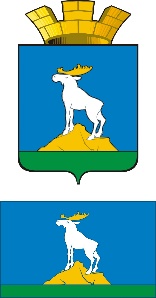 ГЛАВА НИЖНЕСЕРГИНСКОГО ГОРОДСКОГО ПОСЕЛЕНИЯПОСТАНОВЛЕНИЕ06.05.2016 № 173г. Нижние СергиОб окончании отопительного периода 2015/2016 года на территории Нижнесергинского городского поселенияВ связи с повышением среднесуточной температуры наружного воздуха до +8°С, согласно п.4.8. СНиП 2.04.07.- 86, ПОСТАНОВЛЯЮ:1.	Завершить отопительный период 2015-2016 г.г. на территории
Нижнесергинского городского поселения с 10.05.2016 года.2.	Руководителям энергоснабжающих организаций и предприятий, входящих в состав Нижнесергинского городского поселения, имеющим на
подведомственной территории Нижнесергинского городского поселения
источники теплоты, независимо от организационно-правовой формы
собственности перевести работу теплоснабжения потребителей тепловой
энергии на летний режим работы, с сохранением объёмов отпуска тепловой
энергии, необходимых для нужд горячего водоснабжения.3.	Руководителям предприятий, организаций и учреждений, использующим тепловую энергию для отопления и горячего водоснабжения, выполнить необходимые мероприятия по прекращению циркуляции теплоносителя в системах отопления зданий с сохранением работы системы горячего водоснабжения.4. Опубликовать настоящее постановление путем размещения на оф. сайте Нижнесергинского городского поселения в сети «Интернет».5.	Контроль за исполнением настоящего постановления оставляю за
собой.Глава Нижнесергинского городского поселения                                                              А. М. ЧекасинСОГЛАСОВАНИЕпроекта постановления (распоряжения) главы Нижнесергинского городского поселенияНаименование постановления (распоряжения):  Об окончании отопительного периода 2015/2016 года на территории Нижнесергинского городского поселенияДокладчик: Блинкова Наталья ГеннадьевнаПостановление разослать: ООО «Теплоснабжающая организация», ЗАО «Регионгаз-инвест», МУП «Тепловые сети г. Нижние Серги», ООО «ЖилСервис».Исполнитель, телефон: Блинкова Н. Г., 28-0-12ДолжностьФамилия и инициалыСроки и результаты согласованияСроки и результаты согласованияСроки и результаты согласованияДолжностьФамилия и инициалыДата поступления на согласование Дата согласованияЗамечания на подпись Глава Нижнесергинского городского поселенияЧекасин А. М.Заместитель главы администрации по социально-экономическим вопросамТитова Н. А.Заместитель главы администрации по городскому хозяйствуНикишин Ю. В.Ведущий специалист (юрист)Рыбаков Д. А.Зав. организационно-кадрового отделаКондакова Л.Ю.И. о. зав. отделом земельно-имущественных отношенийСкачкова А. С.